Уважаемые учащиеся!
 Просим Вас ответить на вопросы данной анкеты1. В каком классе ты учишься? 2. В какую секцию, кружок и студию ты хотел бы посещать в школе: 3. Какие мероприятия ты хотел бы посещать4. Посещаешь ли ты кружок, секцию, студию вне школы? Если вы выбрали ответ «да», то напишите название кружка, секции, студии и наименование учреждения, где проходят занятия ________________________________________________________________________________________________________________________________________________________________________5. В какой форме ты хочешь, чтобы школа реализовала внеурочную деятельность6. Что тебе не нравится во внеурочной деятельности: ___________________________________________________________________________Благодарим за участие в анкетировании!Ф.И.О. ученикаДата1-4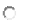 5-9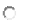 10-11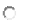 Театральную или вокальную студию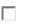 Кружок натуралистов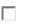 Спортивную секцию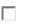 Волонтерский клуб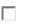 Клуб робототехники, программирования, кружок иностранного языка и т.п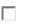 Свой ответ ___________________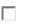 Выставки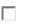 Тематические уроки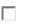 Кросс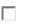 Олимпиады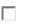 Субботники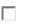 Свой ответ ___________________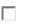 Да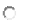 Нет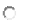 Затрудняюсь ответить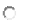 Очной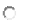 Дистанционной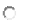 